Učivo I.B (30. 3. – 3. 4. 2020)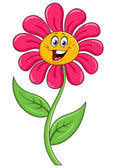 ČJ: Slabikář do s. 81 vč., trénujeme čtení         Písanka do s. 25 vč. , v případě možnosti trénovat diktáty písmen a slov.M: Pracovní sešit – do s. 6 vč.        Procvičovací sešit – do s. 2 vč.PRV: do s. 14 vč.AJ: procvičovat slovní zásobu Pets         - https://www.youtube.com/watch?v=RAObh4cLDAI          - možnost rozšíření slovní zásoby: https://www.youtube.com/watch?v=oDDkLGcje00Další dobrovolné materiály k procvičení učiva budou zasílány na vyžádání.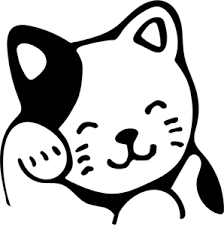 